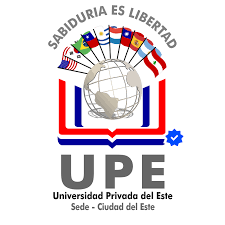 UNIVERSIDAD PRIVADA DEL ESTECreada por Decreto Nº 13.039 del 26 de marzo de 1992SEDE CIUDAD DEL ESTECreada por Resolución Nº 10/99 - Directorio de la UPE del 22 de noviembre de 1999 Sede Habilitada Resolución Nº 220/19 - CONES del 12 de abril del 2019 Ciudad del Este,……. Del…………………… del 2023Señor:Lic. MSc. NICOLAS FLORESSecretario General Universidad Privada del Este Presente El/ La que suscribe………………………………………………………………………., con Cédula de  Identidad Nº……………………...., email………………………, alumnos del………………….  Curso  Sección……..……. periodo lectivo (año)………….de la Carrera de…………………………………………………., se dirige a usted para solicitar:										Marcar con (X) en el casilleroMotivos: …………………………………………………………………………………………………………………………………………………………………………………………………………………………………………………………………………………………………………………………………En espera de una respuesta favorable, salúdele muy atentamente.Firma del/la interesado/a 					Tel. Nº …………………………..        Vº Bº Secretaria Académica	  				Sello y firma CAJA* Constancia de participación en Cursos, Seminarios, Paneles u otro: * Ficha Académica* Constancia de Alumno* Certificado de Estudio* Convalidación de materias    * Programa de Estudios* Constancia de culminación de carrera 